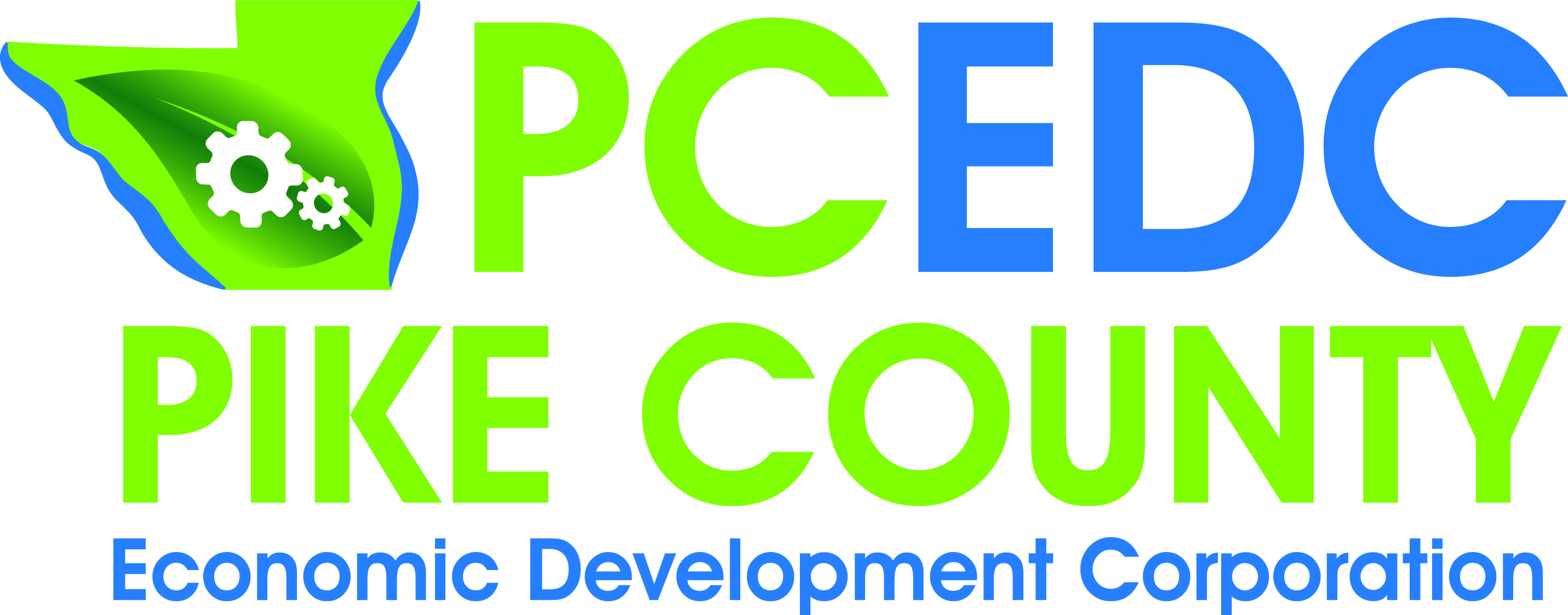 PCEDC Quarterly Membership MeetingAGENDAMonday, November 26, 2018Farm Bureau Conference RoomCall to Order………………………………………………………………………………….…….………Conley Minutes of October 22, 2018 Executive Board Meeting……………………………..….Spann  Financial Report……………………………………………………………….……………………..…Gengler  Marketing Report……………………………………………………………………………………CamaranoDirector’s Report………………………………………………………………………………….Middendorf	Enter into Closed Session for Voting Members  Old Business..………………………………………………………………………Conley   & MiddendorfGPS Mapping Small Business Workshop UpdateHighway 54 Corridor MeetingMAPPING UpdateRecycling CEDS MeetingFilm Office UpdateNew Business………………………………………………………………………………………. MiddendorfResume Workshops SignChairman’s Comments………………………………………………………………………………..ConleyVisitor Comments………………………………………………………………………………………..ConleyMember Updates & Comments………………………………………..…………………………...…AllExit closed session   -   Voting for Closed Session Items  Next Executive/Voting Meeting:  Monday, January 28, 2019Next Quarterly Meeting:  December  ??, 2018Adjourn 